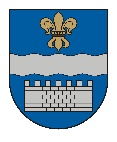 DAUGAVPILS DOMEK. Valdemāra iela 1, Daugavpils, LV-5401, tālr. 65404344, 65404365, fakss 65421941 e-pasts info@daugavpils.lv   www.daugavpils.lvL Ē M U M SDaugavpilīPar grozījumiem Daugavpils pilsētas domes 25.08.2016. lēmumā Nr.446 “Par speciālistam izīrējamās dzīvojamās telpas statusa noteikšanu” Pamatojoties uz likuma “Par pašvaldībām” 21.panta pirmās daļas 27.punktu, likuma “Par palīdzību dzīvokļa jautājumu risināšanā” 21.¹ panta pirmo daļu un Daugavpils pilsētas domes (turpmāk – Domes) 14.07.2016. saistošo noteikumu Nr.25 “Par kārtību, kādā pašvaldība izīrē dzīvojamo telpu speciālistam” 2.punktu, ņemot vērā Domes Īpašuma un mājokļu komitejas 2022.gada 6.oktobra atzinumu,  atklāti balsojot: PAR – 10 (I.Aleksejevs, A.Elksniņš, A.Gržibovskis, I.Jukšinska, V.Kononovs, N.Kožanova, M.Lavrenovs, I.Prelatovs, V.Sporāne-Hudojana, A.Vasiļjevs), PRET – nav, ATTURAS – nav, Dome nolemj:Izdarīt Domes 25.08.2016. lēmumā Nr.446 “Par speciālistam izīrējamās dzīvojamās telpas  statusa noteikšanu” grozījumus un papildināt ar 1.80. un 1.81. apakšpunktiem šādā redakcijā:“1.80. dzīvoklis Nr.17 Gaismas ielā 7, Daugavpilī;  1.81. dzīvoklis Nr.21 Gaismas ielā 7, Daugavpilī.”Domes priekšsēdētājs                         (personiskais parakts)                         A.Elksniņš2022.gada 13.oktobrī                                                                                                                                            Nr.710(prot.Nr.34,  41.§)